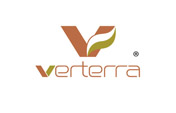 Stylishly sustainable alternative to disposable paper and plastic plates. No trees are ever harvested or cut down. No chemicals, waxes, dyes or additives are applied. No harmful toxinsDFFL (dinnerware from fallen leaves) Bowls and PlatesMade only from fallen palm leaves and water100% CompostableStands up to heat, oils, liquids, ovens, microwaves, and freezersPerfect forCocktail PartiesOutdoor EventsPlated dinnersAction stationsFood & Wine eventsTasting eventsTraysMade from reclaimed Balsa wood with a rice paper finishChemical Free/Non ToxicCustom Branding with a 10,000 piece orderPerfect forCateringIn-Room DiningCutleryKnifeDurable: stands up to steak, raw veggies and hot liquidsForkAble to pierce a raw carrot, have strong tines that stand up to all types of food.Tasting SpoonUnique small design